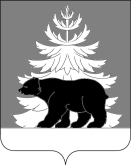 РОССИЙСКАЯ ФЕДЕРАЦИЯИРКУТСКАЯ ОБЛАСТЬАдминистрацияЗиминского районного муниципального образованияП О С Т А Н О В Л Е Н И Еот  «_____»__________2018 г.                      г. Зима                                          № ______Об утверждении Положения о межведомственной санитарно-противоэпидемической комиссиив Зиминском районном муниципальном образовании            В целях оперативного руководства и координации деятельности по предупреждению возникновения и распространения инфекционных болезней, их ликвидации, организации и проведения оперативных мероприятий по предупреждению возникновения, локализации и ликвидации очагов массовых инфекционных болезней и отравлений населения, а также по иным вопросам обеспечения санитарно-эпидемиологического благополучия населения Зиминского района, в соответствии Федеральным законом от 06.10.2003 г. № 131-ФЗ "Об общих принципах организации местного самоуправления в Российской Федерации", Федеральным законом от 21.11.2011 г. № 323-ФЗ "Об основах охраны здоровья граждан в Российской Федерации", Федеральным законом от 30.03.1999 г. № 52-ФЗ "О санитарно-эпидемиологическом благополучии населения", руководствуясь ст. ст. 6, 22, 46 Устава Зиминского районного муниципального образования, администрация Зиминского районного муниципального образования,ПОСТАНОВЛЯЕТ:1. Утвердить Положение о межведомственной санитарно-противоэпидемической комиссии в Зиминском районном муниципальном образовании согласно приложению. 2. Постановление администрации Зиминского районного муниципального образования от 18.04.2017 г. № 512 «О создании межведомственной санитарно – противоэпидемической комиссии Зиминского районного муниципального образования» считать утратившим силу.3. Управляющему делами администрации Зиминского районного муниципального образования Тютневой Т.Е. опубликовать настоящее постановление в информационно-аналитическом, общественно-политическом еженедельнике «Вестник района» и разместить на официальном сайте администрации Зиминского районного муниципального образования www.rzima.ru в информационно-телекоммуникационной сети «Интернет».4. Настоящее постановление вступает в силу после дня его официального опубликования.5. Контроль исполнения настоящего постановления возложить на заместителя мэра по  социальным вопросам Зиминского районного муниципального образования Чемезова Ю.А.Мэр Зиминского районного муниципального образования                           Н.В. Никитина 	Список рассылки:3 экз. - в дело1 экз. - заместителю  мэра по социальным вопросам Чемезову Ю.А.1 экз. - Управлению правовой, кадровой и организационной работы администрации ЗРМОисп. О.А. Чемезова 3-16-97Приложение                                                                        к постановлению администрации Зиминского                                                                        районного муниципального образования					 от ____________ г. № ____________ПОЛОЖЕНИЕо межведомственной санитарно-противоэпидемической комиссии в Зиминском районном муниципальном образовании1. Общие положения1. Межведомственная санитарно-противоэпидемическая комиссия в Зиминском районном муниципальном образовании (далее по тексту - Комиссия) является координационным органом, обеспечивающим согласованные действия органов местного самоуправления и организаций независимо от их ведомственной принадлежности и организационно-правовой формы в решении задач, направленных на предупреждение (профилактику) массовых инфекционных и неинфекционных заболеваний, отравлений населения и обеспечение санитарно-эпидемиологического благополучия населения на территории Зиминского районного муниципального образования (далее по тексту – ЗРМО).2. Комиссия в своей деятельности руководствуется Конституцией Российской Федерации, федеральными законами, нормативными правовыми актами Российской Федерации и Иркутской области, Уставом Зиминского районного муниципального образования, а также настоящим Положением.2. Задачи Комиссии3. Основными задачами Комиссии являются:3.1. Разработка мер по предупреждению возникновения, распространения массовых инфекционных болезней и отравлений человека, а также по иным вопросам санитарно-эпидемиологического благополучия населения на территории ЗРМО.3.2. Организация эффективного взаимодействия и координации деятельности заинтересованных ведомств, органов исполнительной власти, организаций, независимо от их подчиненности, форм собственности, должностных лиц и граждан в области профилактики массовых заболеваний и обеспечению санитарно-эпидемиологического благополучия населения на территории ЗРМО, а также по вопросам выполнения санитарного законодательства Российской Федерации.3.3. Рассмотрение предложений для включения в проекты муниципальных программ по вопросам обеспечения санитарно-эпидемиологического благополучия населения на территории ЗРМО.3.4. Подготовка и внесение в установленном порядке предложений по совершенствованию законодательных и иных нормативных правовых актов по предупреждению массовых заболеваний и обеспечению санитарно-эпидемиологического благополучия населения на территории ЗРМО, а также по вопросам возмещения вреда здоровью граждан, причиненного в результате нарушения санитарного законодательства Российской Федерации.3. Функции Комиссии4. Комиссия в соответствии с возложенными на нее задачами осуществляет выполнение следующих функций:4.1. Организует оперативное рассмотрение вопросов, связанных с предупреждением и возникновением санитарно-эпидемиологического благополучия, массовых заболеваний и отравлений среди населения на территории ЗРМО.4.2. Разрабатывает и организует осуществление комплексных мероприятий, обеспечивающих локализацию и ликвидацию очагов массовых заболеваний среди населения, улучшение санитарно-эпидемиологической обстановки, принимает решение по этим вопросам и контролирует их выполнение.4.3. Определяет необходимость введения и отмены особых условий и режимов проживания населения и ведения хозяйственной деятельности, направленных на предотвращение распространения и ликвидацию массовых заболеваний и отравлений населения, очагов особо опасных инфекционных болезней человека и обеспечение санитарно-эпидемиологического благополучия населения на территории ЗРМО.4.4. Рассматривает и оценивает состояние санитарно-эпидемиологической обстановки на территории ЗРМО, прогнозы ее изменения, а также выполнение санитарного законодательства Российской Федерации.4.5. Информирует администрацию ЗРМО о случаях массовых заболеваний населения, принятых мерах по их ликвидации.4.6. Подготавливает рекомендации по решению проблем профилактики массовых заболеваний, отравлений и обеспечению санитарно-эпидемиологического благополучия населения на территории ЗРМО.4. Права Комиссии5. Комиссия имеет право:5.1. Запрашивать и получать необходимую информацию от территориальных и отраслевых исполнительных органов государственной власти Иркутской области, органов местного самоуправления, общественных объединений инвалидов, иных организаций независимо от их организационно-правовых форм, по вопросам, отнесенным к компетенции Комиссии.5.2. Получать от органов государственной власти Иркутской области, органов местного самоуправления ЗРМО, организаций, независимо от форм собственности информацию о случаях массовых заболеваний и отравлений населения, неудовлетворительной санитарно-эпидемиологической обстановке, нарушениях санитарного законодательства Российской Федерации и принимаемых мерах по предупреждению распространения заболеваний и отравлений населения и обеспечению безопасных и безвредных для здоровья человека условий среды его обитания.5.3. Заслушивать на своих заседаниях должностных лиц территориальных и отраслевых исполнительных органов государственной власти Иркутской области, органов местного самоуправления, иных организаций, независимо от их организационно-правовых форм, по вопросам, отнесенным к компетенции Комиссии.5.4. Ставить перед соответствующими органами вопрос отстранения от работы, привлечения к дисциплинарной ответственности, административной и уголовной ответственности должностных лиц, по вине которых допущены случаи массовых заболеваний и отравлений, не обеспечивается санитарно-эпидемиологическое благополучие населения на территории ЗРМО и не выполняется санитарное законодательство Российской Федерации.5. Состав и порядок работы Комиссии6. Персональный состав Комиссии утверждается постановлением администрации ЗРМО.7. Комиссия состоит из председателя, заместителя Комиссии, секретаря и членов Комиссии.8. Комиссию возглавляет председатель Комиссии.9. Председателем Комиссии является заместитель мэра по социальным вопросам ЗРМО.10. Председатель Комиссии:10.1. Осуществляет руководство деятельностью Комиссии.10.2. Принимает решения о проведении заседания Комиссии, определяет повестку заседания Комиссии.11. В отсутствии председателя Комиссии его полномочия осуществляет заместитель председателя Комиссии.12. Проект решения Комиссии подготавливается территориальным отделом Управления Роспотребнадзора по Иркутской области в г. Зиме и Зиминском районе, г. Саянске и направляется секретарю Комиссии за два рабочих дня до даты проведения заседания Комиссии.  13. Секретарь Комиссии обязан: 13.1. Не позднее, чем за четыре рабочих дня до даты проведения заседания Комиссии, письменно известить членов Комиссии о времени и месте заседания Комиссии. 13.2. Подготовить проект протокола в течение семи рабочих дней после даты проведения Комиссии и направить членам Комиссии посредством электронной или почтовой связи.13.3. Вести протокол заседания Комиссии. 13.4. Выполнять поручения председателя Комиссии.14. Члены Комиссии обязаны:14.1. Присутствовать на заседаниях Комиссии.14.2. Участвовать в обсуждениях рассматриваемых вопросов и выработке по ним решений.14.3. Обеспечить своевременное и качественное оформление необходимых материалов по вынесенным на обсуждение Комиссии вопросам.14.4. Не позднее двух рабочих дней до даты проведения заседания Комиссии представлять секретарю Комиссии следующие материалы:- аналитическую справку по рассматриваемому вопросу;- тезисы выступления основного докладчика и иные необходимые материалы;- предложения в проект решения Комиссии с указанием исполнителя и сроков, а также по составу выступающих на заседании Комиссии.15. Члены комиссии присутствуют на заседаниях лично.16. Заседания Комиссии проводятся по мере необходимости.17. Решения Комиссии принимаются простым большинством голосов от числа присутствующих на заседании членов Комиссии. При равенстве голосов решающим голосом является голос председателя Комиссии.18. Решения, принимаемые Комиссией, носят рекомендательный характер.19. Протокол подписывается председателем и секретарем Комиссии. 20. Комиссия прекращает свою деятельность на основании постановления администрации ЗРМО.СОГЛАСОВАНО:Заместитель мэра по социальным вопросам«____» _______________ 2018 г.                                                  Ю.А. ЧемезовУправляющий делами администрации ЗРМО                                                                                               Т.Е. Тютнева«____» _____________2018 г.И.о. начальника управления правовой,кадровой и организационной работыадминистрации ЗРМО«_____»______________ 2018 г.                                                       Е.В. Соболева